Наши граждане принимают активное участие в различных мероприятиях. Посещают тематические мастер-классы, семинары, встречаются с интересными людьми, а наши сотрудники стараются оказывать всестороннюю поддержку им в любых начинаниях. 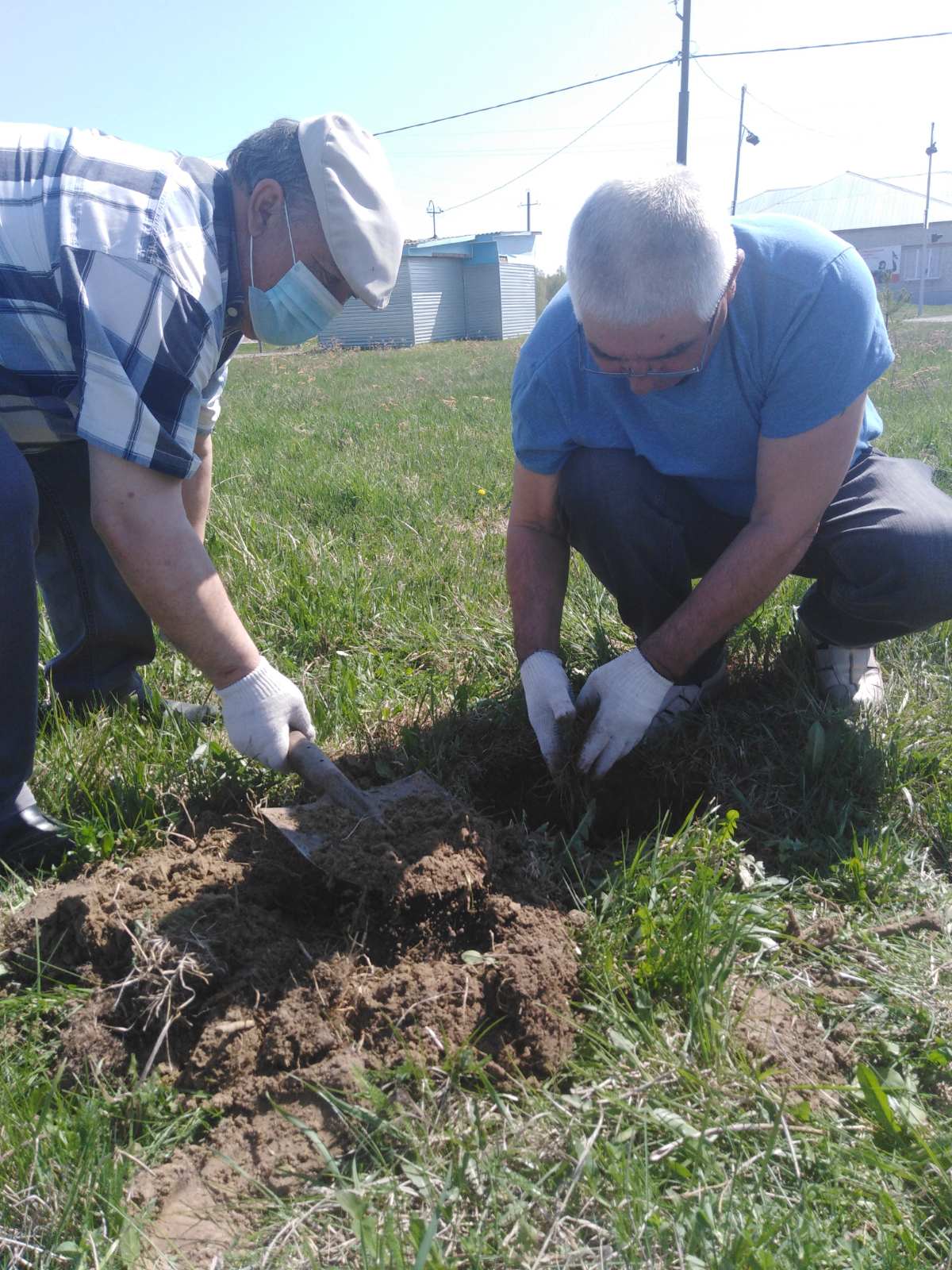 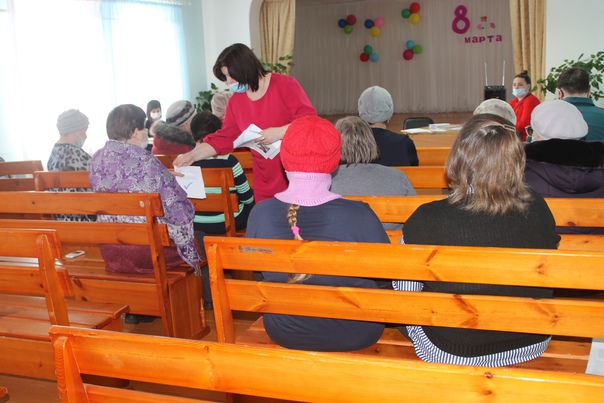 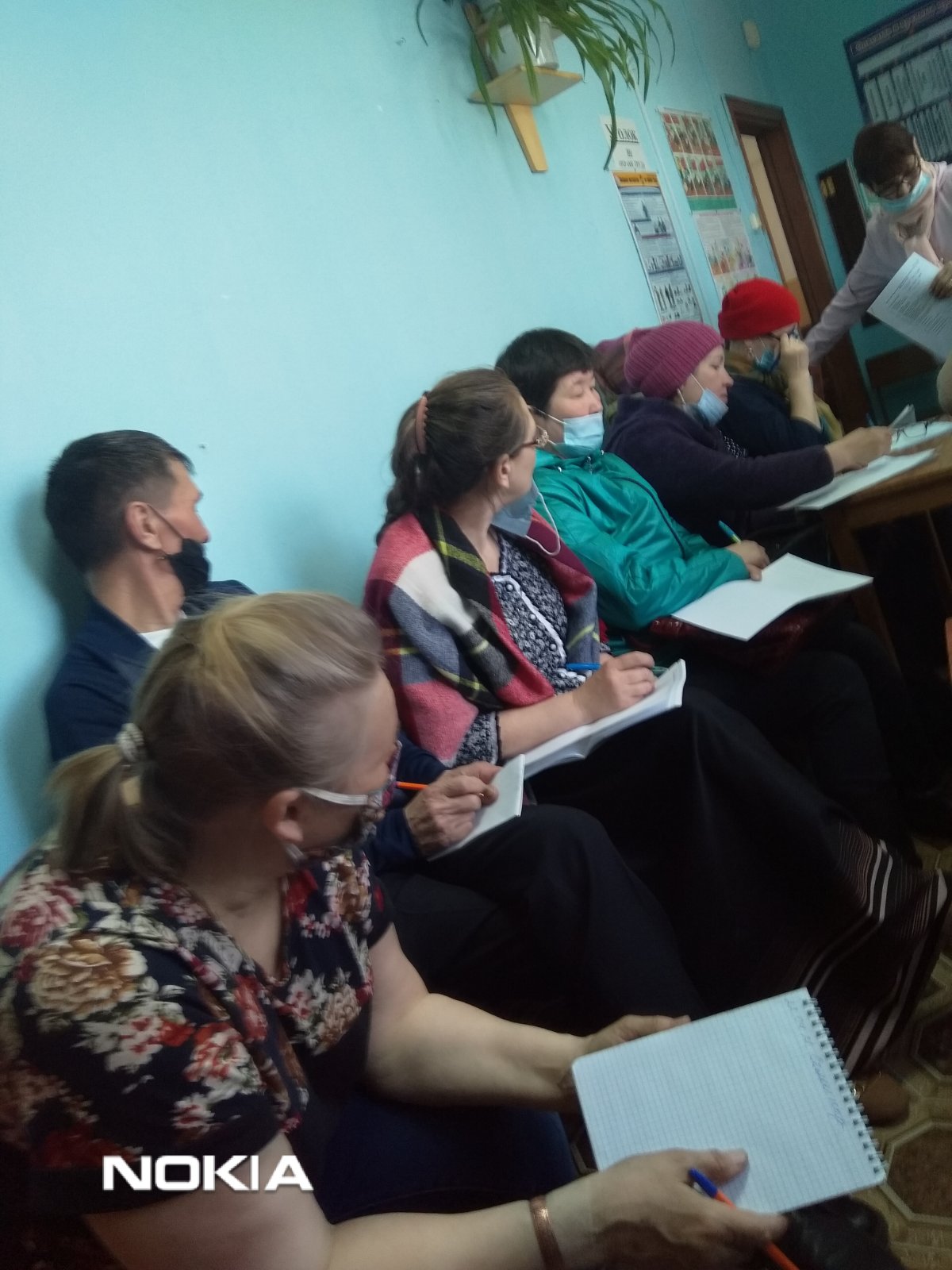 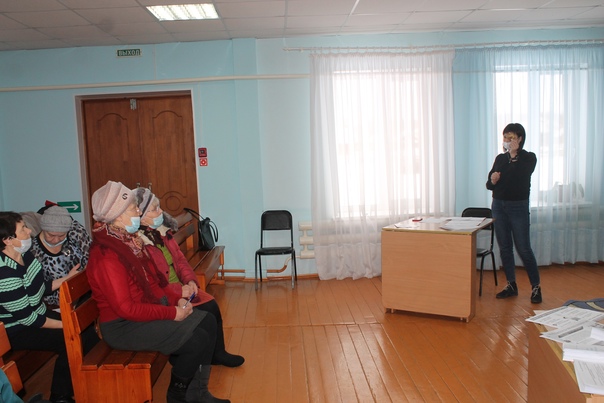 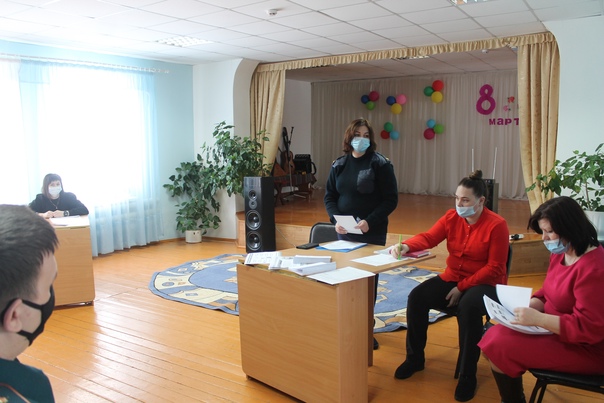 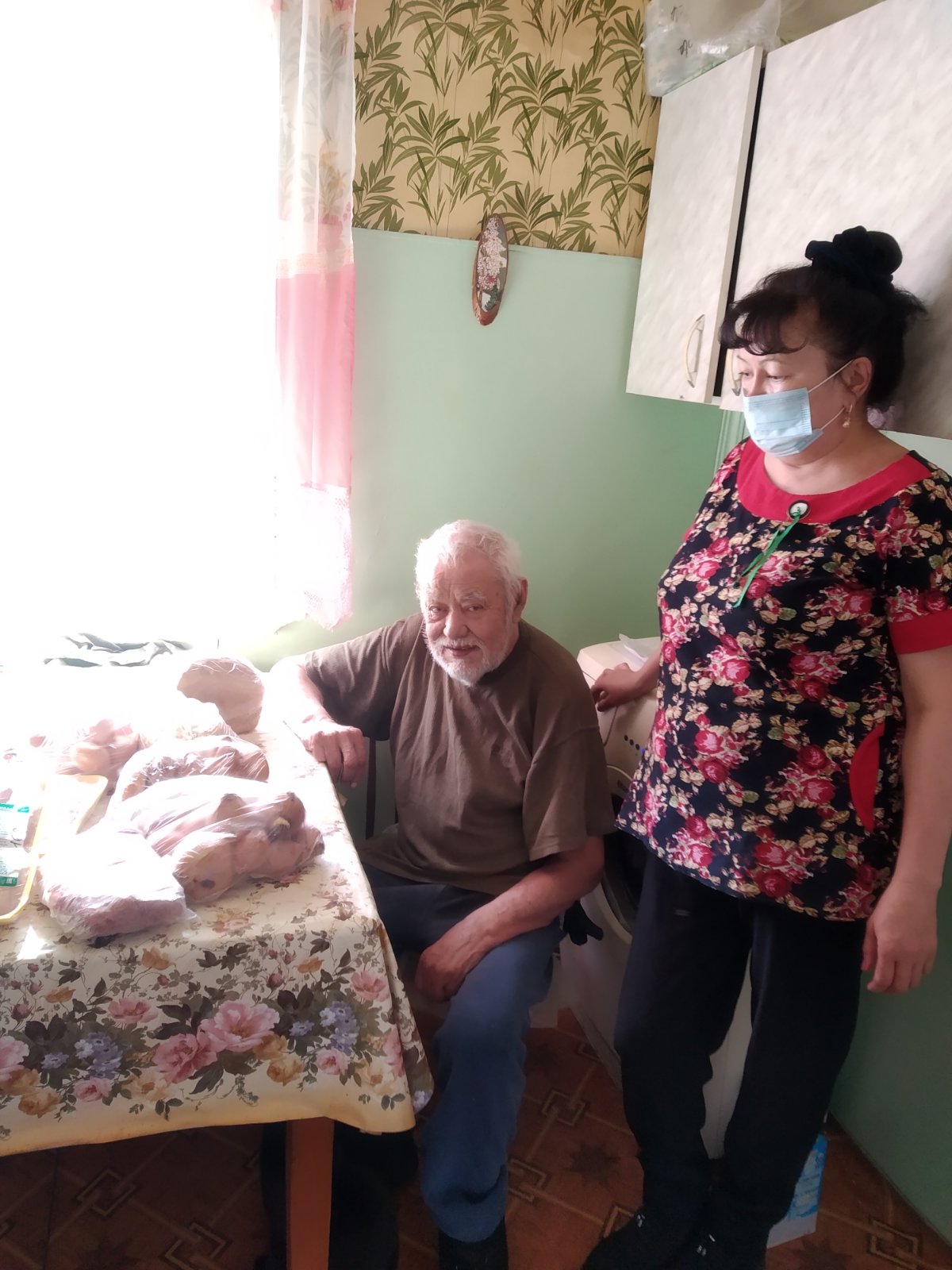 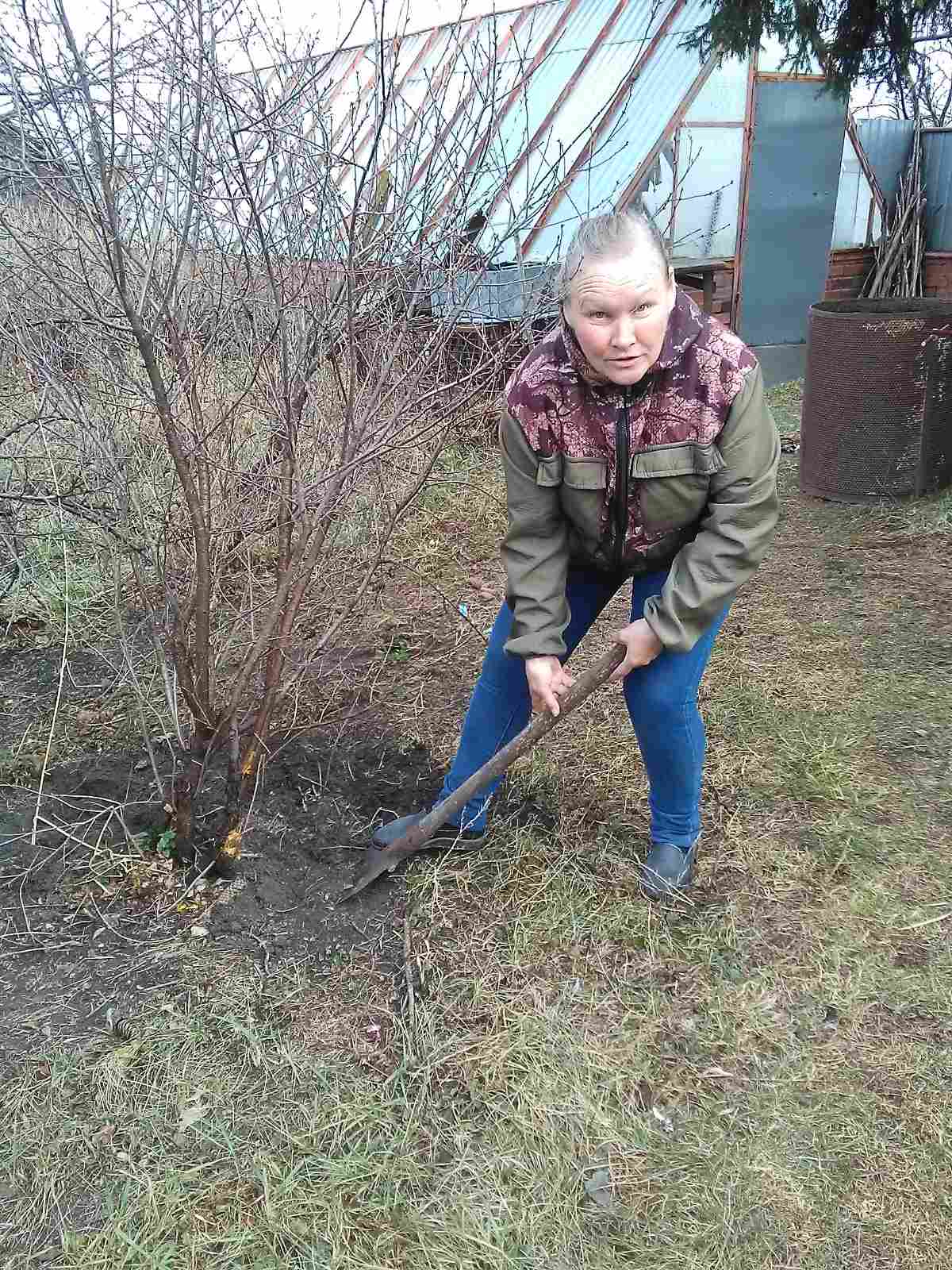 